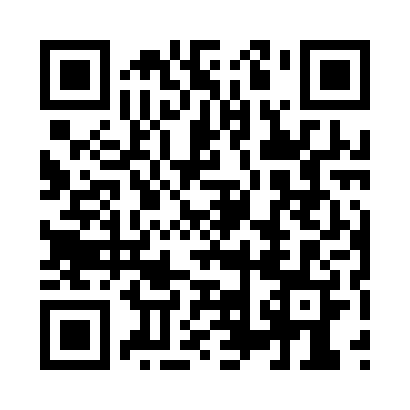 Prayer times for Trecastle, Ontario, CanadaWed 1 May 2024 - Fri 31 May 2024High Latitude Method: Angle Based RulePrayer Calculation Method: Islamic Society of North AmericaAsar Calculation Method: HanafiPrayer times provided by https://www.salahtimes.comDateDayFajrSunriseDhuhrAsrMaghribIsha1Wed4:436:141:206:198:279:582Thu4:416:131:206:208:2810:003Fri4:396:121:206:218:2910:024Sat4:376:101:206:218:3010:035Sun4:366:091:206:228:3110:056Mon4:346:081:206:238:3210:077Tue4:326:061:206:248:3410:088Wed4:306:051:206:248:3510:109Thu4:296:041:206:258:3610:1210Fri4:276:031:206:268:3710:1311Sat4:256:021:206:268:3810:1512Sun4:246:001:206:278:3910:1713Mon4:225:591:206:278:4010:1814Tue4:205:581:206:288:4210:2015Wed4:195:571:206:298:4310:2116Thu4:175:561:206:298:4410:2317Fri4:165:551:206:308:4510:2518Sat4:145:541:206:318:4610:2619Sun4:135:531:206:318:4710:2820Mon4:115:521:206:328:4810:2921Tue4:105:511:206:328:4910:3122Wed4:085:511:206:338:5010:3223Thu4:075:501:206:348:5110:3424Fri4:065:491:206:348:5210:3525Sat4:055:481:206:358:5310:3726Sun4:035:471:206:358:5410:3827Mon4:025:471:206:368:5510:3928Tue4:015:461:216:368:5610:4129Wed4:005:451:216:378:5610:4230Thu3:595:451:216:378:5710:4331Fri3:585:441:216:388:5810:45